Light Duty Offer LetterDear	,, we are offering you a temporary light-dutyThis position allows you to remain employed at	in a light-duty job role that can accommodate the following restrictions as provided by●●You will be expected to return to work on	. Please report to	at at	.Failure to return to work may result in termination of your position. In addition, yourtemporary total disability benefits will stop on of light duty., should you choose to decline this offerSignature:  	Date:    	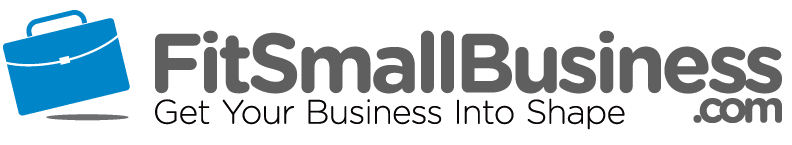 